A° 2019	N° 84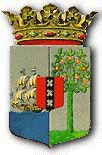 PUBLICATIEBLADMINISTERIЁLE REGELING MET ALGEMENE WERKING van de 19de december 2019ter uitvoering van artikel 13, eerste lid, van de Landsverordening minimumlonen  ____________De Minister van Sociale Ontwikkeling, Arbeid en Welzijn,Overwegende:dat de Minister van Sociale Ontwikkeling, Arbeid en Welzijn een volwaardig bestaan voor iedereen nastreeft;dat dit doel bereikt kan worden door de bedragen van minimumlonen te indexeren; Gelet op:artikel 13, eerste lid, van de Landsverordening minimumlonen; Heeft besloten:Artikel 1Met ingang van 1 januari 2020 treedt voor het bedrag van het minimumuurloon, bedoeld in artikel 9, eerste lid, tweede lid, onderdeel c, derde lid, onderdeel c, en vierde lid, onderdeel c, van de Landsverordening minimumlonen telkens in de plaats: NAf 9,62.Artikel 2Deze ministeriële regeling treedt in werking per 1 januari 2020.  Artikel 3Deze ministeriële regeling wordt aangehaald als: Regeling indexering minimumloon 2020.	Gegeven te Willemstad,19 december 2019	De Minister van Sociale Ontwikkeling,                                                                                            Arbeid en Welzijn,H.F. KOEIMAN                                                                                             Uitgegeven de 27ste december 2019                                                                                             De Minister van Algemene Zaken,E. P. RHUGGENAATHToelichting behorende bij de Regeling indexering minimumloon 2020 Conform artikel 13, eerste lid, van de Landsverordening minimumlonen kan de Minister van Sociale Ontwikkeling, Arbeid en Welzijn, indien uit de door het Centraal Bureau voor de Statistiek (CBS) vast te stellen prijsindexcijfers van de gezinsconsumptie blijkt, dat het cijfer voor de maand augustus van het lopende jaar, vergeleken met het cijfer voor de maand augustus van het voorafgaande jaar is gestegen of gedaald, de Sociaal Economische Raad gehoord, nieuwe minimumloon bedragen vaststellen, die met ingang van 1 januari van het komende jaar gaan gelden. De Minister bepaalt welk prijsindexcijfer van gezinsconsumptie zoals vastgesteld door het CBS wordt toegepast. De Minister heeft dan ook een prijsindex van 2.7% gehanteerd.Door het Centraal Bureau voor de Statistiek (CBS) is vastgesteld en gepubliceerd dat de 12-maandse inflatiepercentage over de periode augustus 2018 tot augustus 2019, 2.8 % bedraagt, terwijl de prijsindex van de maanden januari, februari, maart, april, september en oktober 2019 2.7% bedragen.Alvorens te besluiten tot indexeren van het minimumuurloon is een Macro-Economische Impact Analyse studie verricht. In het document “Macro-Economische Impact Analyse Indexering minimumloon 2020” van het Ministerie van Economische Ontwikkeling van December 2019 wordt geadviseerd om de indexering van het minimumuurloon per 2020 aan te houden. Een indexering van het minimumuurloon betekent mogelijkerwijs een vooruitgang voor een groep werkenden, maar het heeft een negatief effect op een veel grotere groep in de samenleving. Het voornemen tot indexering is conform de Landsverordening minimumlonen voorgelegd aan de Sociaal Economische Raad (SER). Op 13 december 2019 heeft de SER het advies inzake de ontwerp-ministeriele regeling met algemene werking, houdende toepassing van artikel 13, eerste lid, van de Landsverordening minimumloon uitgebracht. Concluderend is de SER van mening dat uitsluitend op basis van de resultaten van empirisch onderzoek geëigende beleidsmaatregelen kunnen worden genomen, waarbij het met name gaat om consistentie van beleid, gericht op duurzame economische groei, productiviteitsstijging in voldoende ruimte voor behoud van koopkracht. Indexering van het minimumloon 2020 zal naar verwachting de aanhoudende economische krimp versterken, de werkloosheid doen stijgen, een inflatoir effect hebben en de armoede doen toenemen. Ondergetekende is het met SER eens, dat een empirisch onderzoek zeker wenselijk is, en zal dit voorstel van SER ook ten uitvoer brengen. Ondergetekende zal een opdracht geven voor een empirisch onderzoek, zoals door de SER aanbevolen en verwacht de resultaten van een dergelijk onderzoek naar de sociaaleconomische effecten van de verhoging van het minimumloon per eind juni 2020. Tevens zal het Ministerie van Sociale Ontwikkeling, Arbeid en Welzijn twee conferenties in het jaar 2020 houden, in aanwezigheid van vertegenwoordigers van de Internationaal Labour Organization (ILO) waarbij de volgende onderwerpen zullen worden behandeld:minimumloon, decent work en productiviteit;veiligheid en gezondheid op het werk en Future of Work.  Deze activiteiten zullen bijdragen aan de ontwikkeling van een veelomvattend regeringsbereid ten aanzien van de vorengenoemde onderwerpen. Voorts vraagt de SER aandacht voor een consistente en coherente handelswijze bij het indienen van adviesverzoeken bij de SER. Ondergetekende merkt ten aanzien van dit punt op, dat het adviesverzoek van de SER inderdaad niet eerst in de raad van ministers is behandeld, omdat de Minister eerst alle adviezen wenste te ontvangen, alvorens het voorstel voor al dan niet indexeren van de bedragen, in de raad van ministers bespreekbaar te maken. Deze handelswijze is niet in strijd met artikel 2, tweede lid, van de Landsverordening Sociaal Economische Raad waarin is bepaald dat de SER zijn adviezen uitbrengt op daartoe strekkend verzoek van één of meer ministers, of van de voorzitter van de Staten. Evenwel is het wenselijk, zoals door de SER aangegeven, dat de beslissing om al dan niet te indexeren, door de regering - en dus niet alleen de Minister van Sociale Ontwikkeling, Arbeid en Welzijn - wordt gedragen, wat in casu ook is geschied. 
Ten slotte is de toelichting bij deze regeling, conform het door SER opgemerkte ten aanzien van de consistentie, aangepast. De Minister heeft een prijsindex van 2.7% gehanteerd, hierdoor zijn inconsistente formuleringen uit de toelichting gehaald.Bij het voornemen tot indexering is uitgegaan van de volgende indicatoren: Toename sociale premies voor werkgever per werknemer per maandDe Minister van Sociale Ontwikkeling, Arbeid en Welzijn, H.F. KOEIMAN Minimumuurloon Curaçao per 1 januari 2019NAf 9,37 Inflatiecijfer (CPI) per september 2019 2.7 % Meetpunt 1September 2018 Meetpunt 2September 2019 Minimumloon per 1 januari 2020NAf 9,62  Verhoging per uur NAf 0,25 Additionele brutoloonkosten per werknemer, exclusief sociale premies per maand op basis van 45 urige werkweek / 173 uren per maandNAf 43,25Additionele sociale premiekosten werkgever per werknemer per maandNAf 9.17Additionele brutoloonkosten exclusief sociale premies per werknemer jaar 2020 NAf515,00Additionele sociale premiekosten werkgever per werknemer jaar 2020NAf110,00Soort%20192020ToenameAOV9.0146,00149.78  3.78BZV9.3150.8154.78  3.98AWW0.58.118.32  0.21ZV1.930.8331.62  0.79AVBZ0.58.118.32  0.21Totaal21.2343.9352.82  8.92Aantal minimumloners anno september 201915980Additionele brutoloonkosten per jaar totaal NAf 8.23 mlnAdditionele sociale premiekosten per jaarNAf1.76 mlnAdditioneel totale kosten NAf10.08 mln